PAPER BARK CANTEEN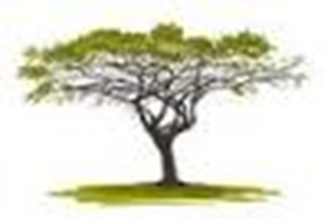 BREAKFAST		Toast  -  Plain or Raisin                  $1.00Vegemite	                              $1.00Muffins                                             $3.50                                     Bacon & Cheese Rolls                    $2.50Up & Go’s	         	               $2.00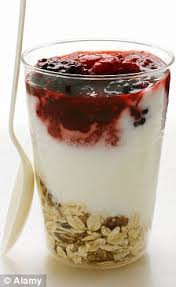 Poppers	                              $1.50Hash Brown  		               $0.50Croissants 		  	 $2.00Yogurt & Muesli Cup                      $2.00Fruit Cup  (All Day, Every Day)   $2.00FRIDAY BREAKFAST ONLYBacon & Egg Muffin                  $2.50Bacon Muffin                               $2.00HOT FOODChicken Fingers x 4                       $2.00 Chicken Fingers x 6	              $3.00Chicken Nuggets x 4 (GF)             $2.00Chicken Nuggets x 6 (GF)             $3.00Hot Dogs (GF)	 	              $2.50                      Noodle Cups Chicken/Beef              $2.50Pizza Rounda	                            $3.50Sausage Rolls		             $3.00Sweet Chilli Chicken                 Subs/Wraps                 $3.00Plain Chicken Wrap                     $3.00Garlic Bread		            $2.00Slams - Chicken/Beef                      $2.50Pies – Cheese & Bacon, Potato         $4.50  Plain Pie                                        $4.00Snack Pies		             $2.00                                      ORDER ONLYFried Rice (With bacon)                       $4.50Vegetarian Fried Rice                  $4.00Gluten Free Sausage Rolls          $4.20Gluten Free Meat Pie                  $4.50BURGERS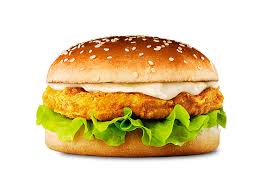 Chicken Burgers		             $5.00Hamburger                                    $6.00Cheese Burger                              $4.20Vegie Burger (Lettuce & Tom)        $5.00Spring Rolls                    6 for          $2.00                                         3 for          $1.00HOME MADE PIZZA           $4.00Ham & Pineapple, BBQ ChickenVegetarianTomato/BBQ Sauce                        $0.40SPOONS & FORKS                        $0.10cDRINKS500ml Flavoured Milk               $3.50300ml Flavoured Milk               $2.50250ml Flavoured Milk               $2.00Plain Small Milk - Sml                $1.50
                              - Lrg                 $2.00Up & Go’s	         	           $2.00Poppers	                          $1.50Mango & Orange Juice              $4.00Juices  -  Large	                          $3.50	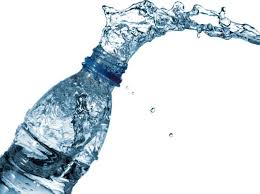              -  Small                             $2.50Water   - Large	                          $2.00 	- Small                            $1.00Slushies                                        $2.00Chips                                             $1.00Doritos, Cheese/Onion, BBQ    $2.00Vegie Chips                                  $2.00ICE CREAMS & ICE BLOCKS Moosies	                          $1.50Icy Poles – Lemonade	            $1.20                  - Raspberry                 $1.20      Juices			            $1.20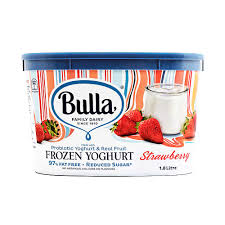 Ice Cream Cup		            $1.20	 Frozen Yogurt	 	            $2.00Ice Cups		            $0.80Quelch Sticks		            $0.50ORDER ONLYSANDWICHES/ROLLS/WRAPSRoll/Wrap/Bread (Wholemeal/White)  $1.00Vegemite                                        $1.20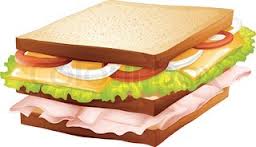 Cheese                                            $2.20Egg                                                   $2.50Lean Meat                                      $3.00(Chicken, Ham, Tuna & Salmon)Salad                                                     $4.00(Tomato, Cheese, Lettuce, Carrot & Cucumber)ExtrasAdd to sandwich, roll or wrap priceSalad                                                     $2.00Lettuce, tomato, cucumber, & carrotEach Item - Cucumber, Lettuce, EggTomato, Beetroot, Cheese, Carrot          $0.50WRAPS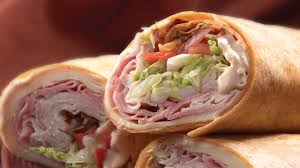 Salad                                                    $5.00Salad & Meat                                     $6.00SALAD BOX                                $5.50SALAD BOX      with                  $6.50(Meat/Tuna/Salmon/Egg)CANTEEN HOURSMonday – Friday Breakfast7.30am – 8.20am	Mon, Tue, Wed & Friday First Lunch   –  10.40am-11.05amSecond Lunch   1.10pm-1.35pmThursday OnlyFirst Lunch  -    10.40am – 11.05amSecond Lunch  12.10pm – 12.35pmSPECIAL DAYS     TUESDAY           SUSHI    TERIYAKI CHICKEN        VEGETARIAN      CRISPY CHICKEN              $4.00          (Freshly Made)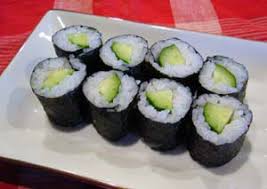      WEDNESDAY         BUTTER CHICKEN                   & RICE                     $5.00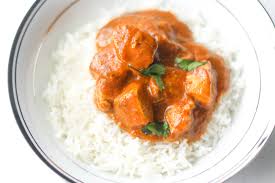            FRIDAY               NACHOS                    $5.00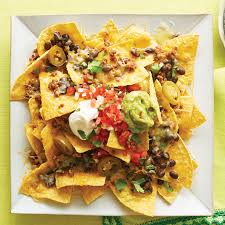     EFPOS AVAILABLE